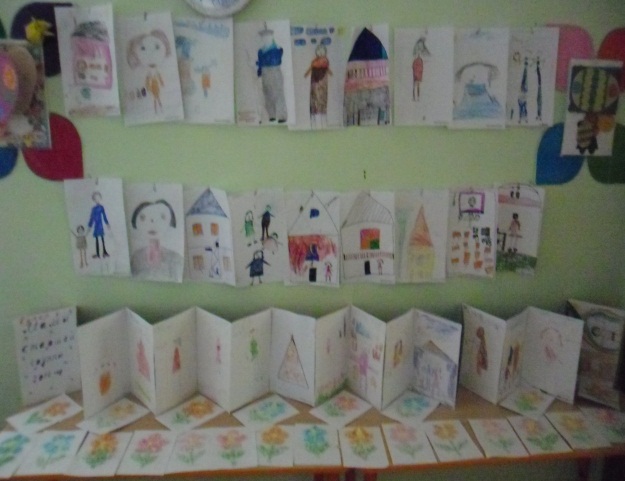 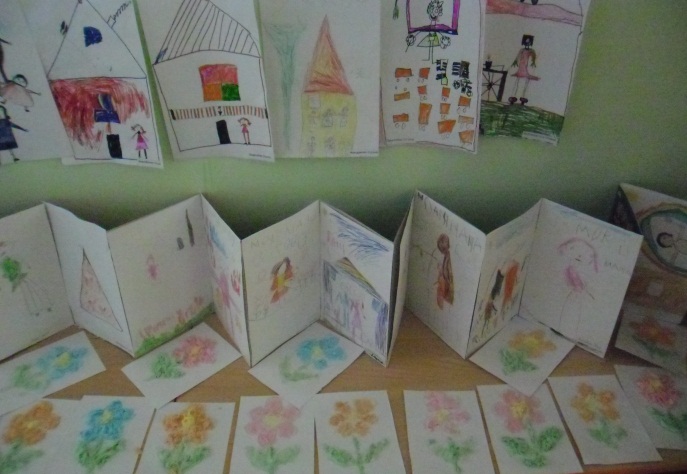 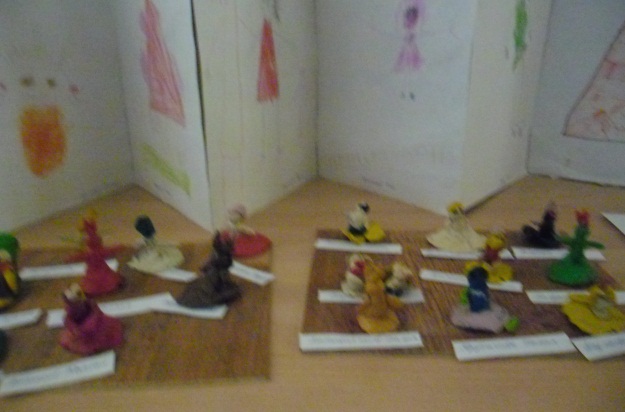 Фото альбом «Моя любимая мама»          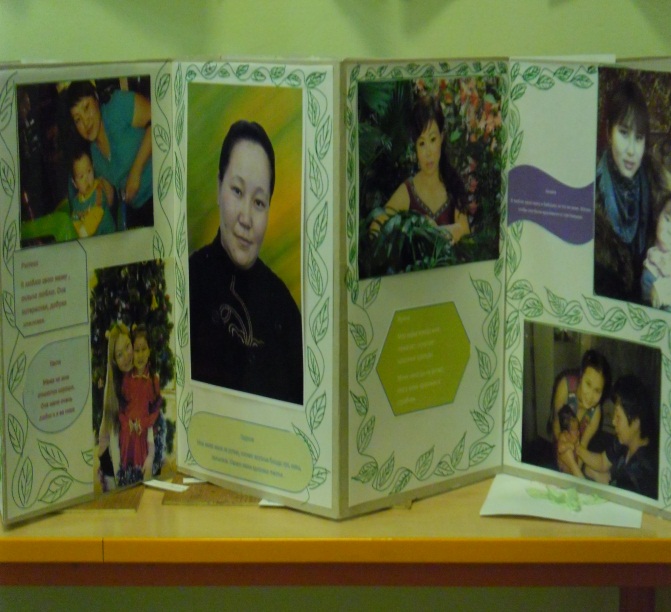 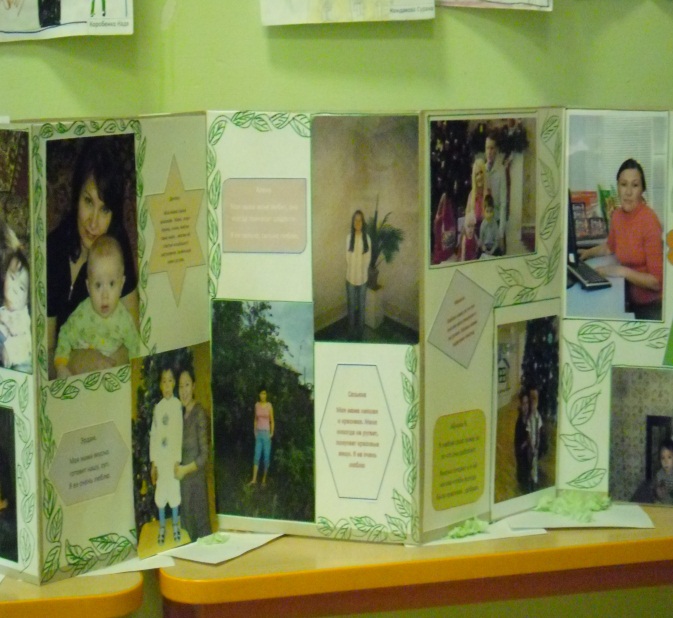 Утренник посвященный к дню международного женского дня «8 Марта»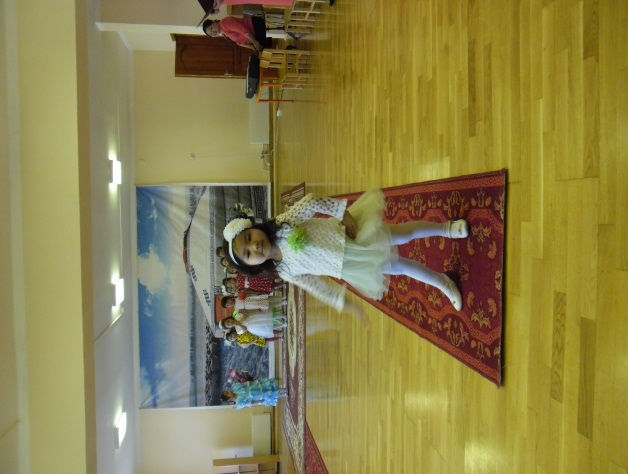 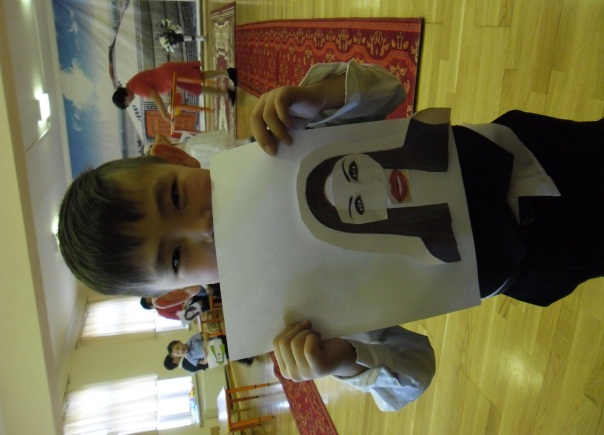 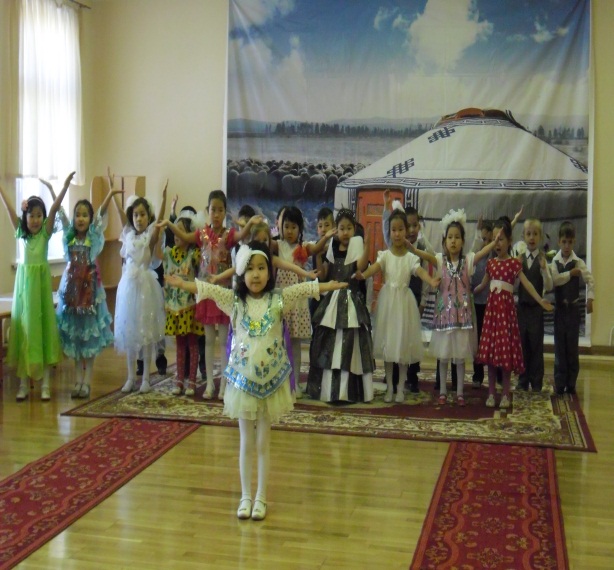 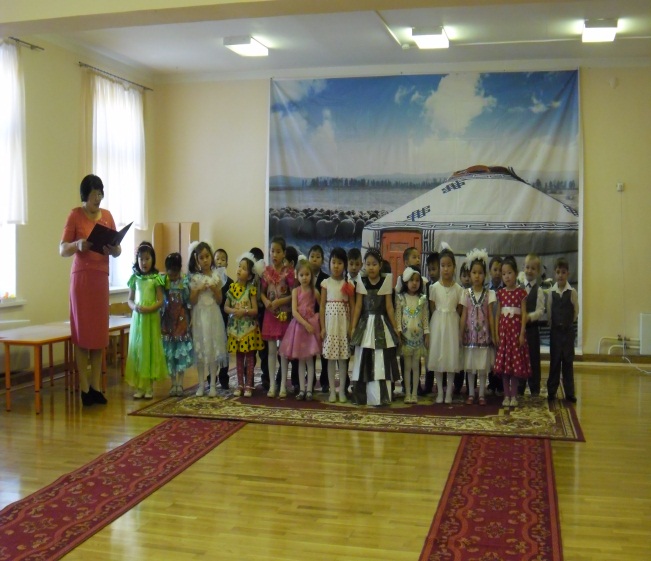 